September 2020 Community Newsletter ContentMake a Difference in Your Community!A message from the Federation of Calgary Communities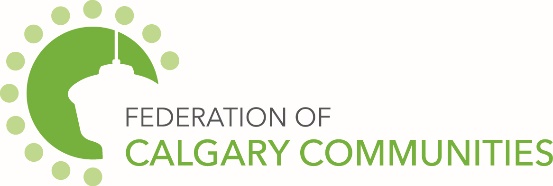 Volunteering with your community association and contributing your unique skills and knowledge, alongside your volunteer team, helps your community thrive! Your volunteer efforts are critical to making a difference in the quality of life in your community and helping to build a sense of belonging. Not only does your community benefit from your volunteer efforts, but you do too! Check out some of the personal benefits of volunteering in your community below!Connect with New Friends and Your CommunityMeet new people with shared interestsEnhance your skills in building relationshipsStrengthen community connections, broaden your support network, and access neighbourhood resources and fun activitiesBenefit Your Mind and BodyReduce stress, improve self-confidence and increase happiness and a sense of purposeIncrease physical activity to support a healthy body and mindHelp Advance Your CareerEnhance and develop new skillsGain valuable career experienceHave Fun!Explore your interests, make time for hobbies (e.g., help plant a community garden), renew your creativity and fulfill personal goalsEnjoy social activities with new friendsMake a DifferenceGive back to and strengthen your communityHave a positive impact in peoples' lives - it is one of the most rewarding volunteer experiences!Learn more about community associations at calgarycommunities.com/about-communities.City of Calgary ContentThe September 2020 community newsletter content has been posted at: http://www.calgary.ca/cfod/csc/Pages/Community-newsletter-content.aspxThis month’s topics are:COVID-19: Staying open is in your handsFestival and Event Microgrant programCity Map Gallery: Solar Potential Map